CONTENIDO1.	ObjetivoS del Documento	32.	Abreviaturas y definiciones	33.	Referencias	34.	Definición del SGSI	45.	Programa de implementación del SGSI	56.	Programa de Evaluación al SGSI	77.	Seguimiento a las acciones de Mejora del SGSI	88.	Implementación de mejoras al SGSI	89.	Bitácora de Control de Cambios	9ObjetivoS del DocumentoDefinir los objetivos y diseñar las directrices para establecer el SGSI en el Instituto. Definir los controles mínimos de Seguridad de la información e integrarlos al SGSI.Mejorar la seguridad de la información, a través de la aplicación de acciones preventivas y correctivas derivadas de las revisiones que se efectúen al SGSI.Obtener los datos sobre el desempeño del SGSI, a fin de definir y documentar las acciones correctivas y preventivas para ajustar el mismo.Dar seguimiento a las acciones de mejora continua derivadas de las revisiones al SGSI.Planeación y el seguimiento de las acciones de mejora, ya sean preventivas o correctivas.Comunicar las mejoras que deberán aplicarse al SGSI.Vigilar la implantación de las mejoras.Abreviaturas y definicionesReferenciasDefinición del SGSISituación actualActualmente se están realizando trabajos para la implementación el SGSI de la STIC en el Instituto. Tomando como alcance los procesos, activos e infraestructuras criticas identificadas y definidas en la “Matriz de Análisis de Riesgos”.  Análisis de riesgosLas directrices para la elaboración y mantenimiento del análisis de riesgos se definen en el documento Directriz rectora para la administración de riesgos.RequerimientosPara garantizar la efectiva implantación del SGSI es fundamental definir los requerimientos y actividades necesarios para el SGSI en el Instituto, como son:Efectuar la identificación de Infraestructuras críticas y Activos clave del Instituto, así como la elaboración del documento respectivo. Establecer los mecanismos de administración de  riesgos que permitan identificar, analizar, evaluar, atender y monitorear los riesgos. Proteger los Activos de información del Instituto, con la finalidad de preservar su confidencialidad, integridad y disponibilidad. Establecer mecanismos para la respuesta inmediata a Incidentes a la Seguridad de la Información. Fomentar una cultura de Seguridad de la Información en el Instituto.Realizar un diagnóstico de los requerimientos de seguridad de la información del Instituto, considerando la participación de las unidades administrativas usuarias de la información para establecer adecuadamente el alcance del SGSI.Definir el alcance del SGSI, de manera tal que establezca límites de protección desde la perspectiva institucional, para  proporcionar la seguridad requerida a los activos de información del Instituto.Generar las estrategias específicas de seguridad de la información, que permitan cumplir con la misión, visión y objetivos del Instituto.Definición de Estrategias de seguridad y acciones Las estrategias constituirán las opciones para administrar los riesgos basados en su valoración respecto a controles, permiten tomar decisiones y determinar las acciones de control.Algunas de las estrategias que pueden considerarse independientemente, interrelacionadas o en su conjunto, son:a) Evitar el riesgo.- Se aplica antes de asumir cualquier riesgo. Se logra cuando al interior de los procesos se generan cambios sustanciales por mejora, rediseño o eliminación, resultado de controles suficientes y acciones emprendidas.b) Mitigar el riesgo.- Se aplica preferentemente antes de optar por otras medidas más costosas y difíciles. Implica establecer acciones dirigidas a disminuir la probabilidad de ocurrencia (acciones de prevención) y el impacto (acciones de contingencia), tales como la optimización de los procedimientos y la implementación de controles.c) Aceptar el riesgo.- Se aplica cuando el riesgo se encuentra en un nivel que puede aceptarse sin necesidad de tomar otras medidas de control diferentes a las que se poseen.d) Transferir el riesgo.- Implica que el riesgo se controle mediante la responsabilidad de un tercero que tenga la experiencia y especialización necesaria para asumirlo.A partir de las estrategias definidas, se describirán las acciones viables jurídica, técnica, institucional y presupuestalmente, tales como la implementación de políticas, optimización de programas, proyectos, procesos, procedimientos y servicios, entre otras.Controles de seguridadContar con extintores con carga adecuada para cada área.Asegurar el mantenimiento en alcantarillas cada semana en época de lluvias.Contar con los suficientes para rayos en todos los edificios para evitar cualquier daño en los equipos.Contar con los suficientes UPS para respaldo de energía, y generadores de energía.Dar pláticas o cursos para saber qué hacer en caso de un robo para todo el personal.Contar con lectores de tarjetas con chip para puro personal autorizado.Configuración de contraseñas más largas y alfanuméricas.Contar con personal exclusivo para evitar las modificaciones de datos.Programa de implementación del SGSIDatos generales del programa de ImplantaciónEl programa de implantación del SGSI nos permitirá establecer y vigilar los mecanismos que permitan la eficiente administración de la Seguridad de la Información por parte de los responsables de la Subdirección de Tecnologías de Información y Comunicaciones del INR, así como disminuir el  impacto de incidentes, que potencialmente podrían afectar el logro de los objetivos y metas del mismo. Dentro del programa de implantación del SGSI se considerarán los siguientes aspectos:Establecer, operar y mantener un modelo de gobierno de Seguridad de la información. Efectuar la identificación de Infraestructuras críticas y Activos clave del Instituto y elaborar una matriz de análisis respectiva. Establecer los mecanismos de administración de  riesgos que permitan identificar, analizar, evaluar, atender y monitorear los riesgos. Establecer un SGSI que proteja los Activos de información, con la finalidad de preservar su confidencialidad, integridad y disponibilidad. Establecer mecanismos para la respuesta inmediata a Incidentes a la Seguridad de la Información. Vigilar los mecanismos establecidos y el desempeño del SGSI, a fin de prever desviaciones y mantener una mejora continua. Fomentar una cultura de Seguridad de la información en el Instituto.Cronograma para la implantación y AvanceEn el presente cronograma se proponen las actividades para la implantación del SGSI en el Instituto, así como el responsable o grupo responsable de dicha actividad, la fecha de inicio y terminación de cada una de las actividades, como se muestra a continuación (el Responsable contará con el apoyo de los involucrados responsables):Métricas de desempeñoPrograma de Evaluación al SGSIIdentificación de Incidentes, y/o desviacionesInforme de cambios Conocer el estado actual de implantación del SGSI en la Subdirección de Tecnologías de Información y Comunicaciones del Instituto, para así realizar acciones de mejora continua, indicando y describiendo los documentos base para la realización del Informe de evaluación del SGSI:El SGSI se encuentra en implementación, por este motivo no ha sido posible identificar ni documentar incidentes.Seguimiento a las acciones de Mejora del SGSISeguimiento de las acciones de mejoraImplementación de mejoras al SGSINOTA: Debido a que el SGSI de la STIC del INR se encuentra en implementación en las áreas involucradas, aun no es posible evaluar ni dar seguimiento.Conclusiones y lecciones aprendidasAplicara posterior a la implementación y evaluación del SGSIFechas de definición, implantación y evaluación del SGSIBitácora de Control de CambiosDocumento de Definición del SGSIMAAGTICSI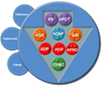 Definir los objetivos y diseñar las directrices para establecer el SGSI en el Instituto.Definir los controles mínimos de Seguridad de la información e integrarlos al SGSIMejorar la seguridad de la información, a través de la aplicación de acciones preventivas y correctivas derivadas de las revisiones que se efectúen al SGSI.Proyecto:ID: Abreviación o definiciónDescripciónINRInstituto Nacional de RehabilitaciónMAAGTIC-SIManual Administrativo de Aplicación General de Tecnologías de Información y Comunicaciones y Seguridad de la InformaciónSGSISistema de Gestión de Seguridad de la InformaciónSTICSubdirección de Tecnologías de Información y ComunicacionesDescripción del documento Nombre del archivoAnálisis de riesgosF06_MT-STIC-02 Documento de Identificación, Evaluación y Resultados del Análisis de RiesgosMatrices de infraestructuras críticas y activos claveF04-MT-STIC-02-Matrices de infraestructuras críticas y activos clave V0.0Directriz rectora para la administración de riesgosF02-MT-STIC-02 Directriz rectora para la administración de riesgosNombre de la TareaComienzoFinResponsableNombreObjetivoDescripciónClasificaciónFormulaResponsableFrecuencia de CálculoIncidentes y/o desviacionesAcciones preventivas / correctivasResponsableNombre de la TareaComienzoFin% completadoAcciones de mejora preventivas / correctivasNivel de cumplimientoHallazgos o áreas de oportunidadImpacto y mejora de la eficienciaNueva fecha compromiso para revisiónActividades a realizarActividades a realizarActividades a realizarActividades a realizarActividades a realizarActividades a realizarActividades a realizarNúmero ActividadResponsable de la implantaciónResponsable de verificar el cumplimientoDescripciónFecha inicioFecha finalJustificaciónFecha de Definición del SGSIFecha de Implantación del SGSIFecha de Evaluación del SGSIFecha de Implantación de mejoras al SGSIDescripción del CambioImpactoFecha de evaluaciónAprobadorAceptado
/RechazadoFecha de aplicaciónActualización de la imagen institucionalBajoJUN 15Mtra. Lourdes Zaldívar MartínezAceptadoJUN 15Revisión de contenidos y actualización de encabezadosBajoJUN 18M. en I. María Isabel Garrido GalindoAceptadoJUN 18Actualización de Imagen InstitucionalBajoDIC 20M. en I. María Isabel Garrido GalindoAceptadoDIC 20